Sorumluİlgili Doküman/Mevzuatİş Akış Adımlarıİlgili KişiBilgi İşlem Daire Başkanlığı / Basım FirmasıBilgi İşlem Daire Başkanlığı / İlgili KişiKimlik Talep Formu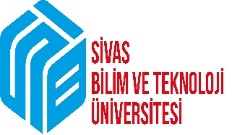 T.C.SİVAS BİLİM VE TEKNOLOJİ ÜNİVERSİTESİBİLGİ İŞLEM DAİRE BAŞKANLIĞIKİMLİK KARTI TALEP İŞLEMLERİDok.No: BİDB-04KİMLİK KARTI TALEP İŞLEMLERİİlk Yayın Tar.: KİMLİK KARTI TALEP İŞLEMLERİRev.No/Tar.: KİMLİK KARTI TALEP İŞLEMLERİSayfa:1/1HAZIRLAYANKONTROL EDENONAYLAYANOğuzhan TOPALOĞLUTeknisyenOzan ERCANBilgi İşlem Daire Başk. V.Dr.Öğ.Üyesi Fatih ÖLMEZKalite Koordinatörü